DeutschUkrainischAussprache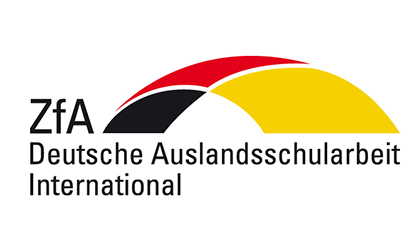 Allgemeines (Загальне)Allgemeines (Загальне)Allgemeines (Загальне)ja / neinтак / ніTak / niBitte / DankeБудь ласка / дякуюBudlaska / djakujuGuten Tag!Доброго дняDobroho dnjaHallo!Привіт!Priwit!Auf Wiedersehen!До побачення!DopobatschenjaTschüß!Бувай!BuwaijWie geht`s dir/euch?Як в тебе (у вас) справи?Jak w tebe (u was) sprawy?Danke, gut.Дякую, добре.Djakuju, dobreEntschuldige! Entschuldigen Sie!Пробач! Пробачте!Probatsch! Probatschte!Kein Problem!Не має за що!Ne maje sa-sch-scho!Links / rechtsЛіворуч / праворучLivorutsch / praworutschgut / schlecht / besserдобре / погано / кращеDobre / pahano / kratschjeklein / großмаленький / великийMalen’kyi / welykijwenig / vielмало / багатоMalo / bahatoalles / nichtsвсе / нічогоFße / nitschohound / oderта / абоTa / abogesund / krankздоровий / хворийSdorowyj / chworyjder Geburtstagдень народженняDenj naro(d)schenja Ich gratuliere dir zum Geburtstag!Вітаю тебе з днем народження!Vitaju tebe s-dnem naro(d)schenjaWie heißt du?Як тебе звати?Jak tebe swati?Ich heiße …Мене звуть ...Mäne swut...der Vorname, -n / der Familienname, -nім'я  / прізвищеIm-ja / priswischeWie alt bist du?Скільки тобі років?Skilki tobi rokiv?Ich bin … Jahre alt.Мені… років.Mäni... rokiv.Woher kommst du?Звідки ти?Swidki ty?Ich komme aus …Я родом з ...Ja rodom s...DeutschlandНімеччинаNimetschynaUkraineУкраїнаUkrajinadie Sprache, -nмоваMowadie Schrift, -enнаписанняNapyssanjadas Alphabet, -eалфавітAlfawitder Buchstabe, -nбукваBukwadas Wort, -e/-ö-erслово / словаSlowo / slowader Satz, -ä-eреченняRetschenjader Abschnitt, -eрозділRosdilder Text, -eтекстTäxtdie Überschrift, -enзаголовокSaholowokdie Zahl, -enчислоTschislodie Stadt, ä-eмістоmijstodas Land, ä-erкраїнаKrajinadas Kind, -erдитинаDytynadie Eltern (Pl.)батьки Batkydie Mutter, -üматиMatyder Vater, -äбатькоBatkodie Familie, -nсім’яßim´jadas Mädchen, -дівчинаDiwtschinader Junge, -nхлопчикchloptschikich / du / er – sie – eswir – ihr – sieЯ / ти / він - вона – вономи - ви - вониJa / ti / win / wona / wonoMy / wy / wonyWo? / Wer ? / Wann? / Wie? / Warum?Де? / Хто? / Коли? / Як? / Чому?Dä / ch-to / koly / jak / tschomuuZeiten und Zahlen (Часи та цифри)Zeiten und Zahlen (Часи та цифри)Zeiten und Zahlen (Часи та цифри)die Zeit / die Uhr, -enчас / годинникTschass / Hodynnikdie Minuten, n.хвилинаChwylinadie Stunde, -nгодинаChodinader Tag, -eденьDenjdie Woche, -n / das Wochenende, -nтижденьвихідні дніTischdenjWychideny dnyjder Monat, -eмісяцьMisatzdas Jahr, -eрікRikder  Vormittag / vormittagsранок / вранціRanok / wrrantzider Nachmittag / nachmittagsдень / вденьDänj / w-dänjder Abend / abendsвечір / ввечеріWätschir / wätscheridie Nacht / nachtsніч / вночіNitsch / w-notschiheuteсьогодніßohodnimorgen / übermorgenзавтра / післязавтраSaftra / pisle saftragestern / vorgesternвчора / позавчораf-tschora / posawtschorader Montag (montags/am Montag)понеділок (по понеділках / в понеділок)Ponedilok (po ponedilkach / W ponedilok)der DienstagвівторокWiwtorokder Mittwochсередаßeredader DonnerstagчетверTschetwerder Freitagп’ятницяpjatnitzader Samstag / Sonnabendсубота Subotader SonntagнеділяNädilader Januarсіченьßitschenjder FebruarлютийLutijder MärzберезеньBäräsenjder AprilквітеньKwitenjder MaiтравеньTrawenjder JuniчервеньTscherwenjder JuliлипеньLipenjder AugustсерпеньSerpenjder SeptemberвересеньWäräsenjder OktoberжовтеньSchowtenjder NovemberлистопадLißtopadder DezemberгруденьCh-rudenjder FrühlingвеснаWäsnader SommerлітоLitoder HerbstосіньOßinjder WinterзимаSimaNullнульNulEins / (der/die/das) ersteодин / першийOdin / perschijZwei / zweiteдва / другийDwa / druheijDrei / dritteтри / третійTri / trätijVier / vierteчотири / четвертийTschotiri / tschetwertijFünf / fünfteП’ять / п’ятийPjat / pjatijSechs / sechsteШість / шостийSchißt / schosstijSieben / siebteСім / сьомийßim / ßomijAcht / achteВісім / восьмийWißim / woßmijNeun / neunteДев'ять / дев'ятийDewjat / dewjatiZehn / zehnteДесять / десятийDessat / dessatiZwanzig / zwanzigsteДвадцять / двадцятийDwadzat / dwadzatijHundert / hundertsteСто / сотийßto / ßotijTausend / tausendsteТисяча / тисячнийTißatscha / tißjatschnijBasisvokabeln zum Thema Schule/UnterrichtBasisvokabeln zum Thema Schule/UnterrichtBasisvokabeln zum Thema Schule/Unterrichtdas Bildungsministerium, -einМіністерство освітиMinistertwo oswytidas Bildungsgesetz, -eЗакон про освітуSakon pro oswytuder Lehrplan- -ä-eнавчальна програмаNaftschalna pro-chrama das Klassenbuch, -ü-erкласний журнал Klassnij journaldie Schule, -nшколаSchkoladas Zimmer, - / der Raum, -ä-eКімната / приміщенняKimnata / primischenjader Schulhof, ö-eшкільний двірSchkilnije dwirdie Lehrerin, -nender Lehrer, -вчителька, вчительw-tschitelka, w-tschiteldie Direktorin, -nender Direktor, -enдиректорка, директорDirektorka, direktordie Klasse, -n / der Kurs, -eКлас / групаKlass /ch-rupadie Unterrichtsstunde, -nурокUrokdie Pause, -nперерваpererwader Stundenplan, -ä-eрозкладRoskladdas Buch, -ü-erКнига (підручник)Knyha (pidrutschnik)die Seite, -nсторінкаStorinkadie Nummer, -nчислоTschyßlodas Heft, -eзошитSoschitder Stift, -eручкаRutschkader Bleistift, -eолівецьOlivetzder Kugelschreiber, -(кулькова) ручка(Kulkowa) rutschkader Buntstift, -eкольоровий олівецьKolorowij Olivetzder Radiergummi, -sгумкаHumkadas Papier, k.Pl.папірPapirdas Handy, -sмобільний телефонMobylni telefonder Computer, - / der Beamer, -комп'ютер / проекторCompjuter / projectorder Recorder, - / der CD-Player, -диктофон / CD-програвачDiktofon / cd-pro-hrawatschder Stuhl, -ü-eстілецьStiletzder Tisch, -eстілStildie Tür, -enдверіDwäridie Tafel, -nдошкаDoschkadas Wort, -ö-erсловоSlowoder Buchstabe, -nбукваBukwader Satz, -ä-eреченняRätschänjader Text, -eтекстTextdas Beispiel, -eприкладPrikladdie Aufgabe, -nзавданняSawdanjadie Hausaufgabe, -nдомашнє завданняDomaschnije sawdanjadie Zensur, -enоцінкаOtzinkadie Kontrollarbeite, -nконтрольна роботаControlna robotader Test, -sтестTestdie (schriftliche) EntschuldigungЗаписка від батьків Sapiska wid batkiwder Beginnпочатокpotschatokbeginnen / anfangenпочинати potschynatydas Ende, k.Pl. / der Schluss, k.Pl.Кінець / завершенняkinetz / sawerschenjabeenden / aufhörenзакінчити / припинитиsakintschity / prypynytydie Ferien (Pl.)канікулиkanikuly(Deutsch) lernenвчити (німецьку)w-tschyty (nimetzku) lesenчитатиtschytatyschreibenписатиpyssatyhörenслухатиsluchatysprechenговоритиh’choworitymalen /zeichnenмалювати / креслитиmaluwaty / kräslitysitzenсидітиßyditystehenстоятиstojatygehenйтиj-itykommenприйтиpryjtydas Spiel, -eграh´raspielenгратиh´ratydenkenдуматиdumatydie Einzelarbeit, -enіндивідуальна роботаindyvidualna robotadie Gruppenarbeit, -enгрупова роботаh´rupowa robotadie Nachbarin, -nender Nachbar, -nсусідка,сусідsußidka, sußidOperatoren für den UnterrichtOperatoren für den UnterrichtOperatoren für den UnterrichtBitte setz dich!Setzt euch!Будь ласка, сідай!Сідайте!Budlaska ßiday!ßidayte!Bitte dreh dich um!Будь ласка, оберніться!Budlaska, obernitzja!Bitte steh auf!Steht auf!Будь ласка, встань!Встаньте!Budlaska w-stan!W-stante!Öffne das Buch!Öffnet das Buch!Відкрий книгу! Відкрите книгу!Widkryj knyhu!Widkryte knyhu!Bearbeitet Aufgabe …!Працюйте над завданням ...!Pratzuite nad sawdanjam!Bitte übersetze (das Wort/den Satz)!Будь ласка, перекладіть (слово / речення)!Budlaska perekladit ...(slowo! /Retschenja!)Du bist zu laut!Ihr seid zu laut!Ти занадто голосний!Ви занадто голосні!Ti sanadto holosnij!Vy sanadto holosni!Bitte hör zu!Hört zu!Будь ласка, слухай!Слухайте!Budlaska, sluchai!ßluchaite!Bitte sei still!Seid still!Будь ласка заспокойся!Заспокойтесь!Budlaska saspokoißa!Saspokoites!Bitte konzentrier dich!Будь ласка, зосередься!Budlaska soseredsja!Bitte lies (die Lösung) vor!Будь ласка, прочитай (рішення)!Budlaska protschytay rischenja!Sprich bitte lauter!Будь ласка, говори голосніше!Budlaska h-owory h-olosnische!Arbeite/Arbeitet allein (mit dem Nachbarn/in der Gruppe/alle zusammen)!Працюй / працюйте самостійно (з сусідом / у групі / всі разом)!Pratzui / Pratzuite samostijno(s ßußidom / u h-rupi / wsi rasom)! Bildet eine Gruppe von … Schülern!об'єднайтеся в групу з ... школярів!Objednajtesja w h-rupu s ... schkolarif!Bist du fertig? Seid ihr fertig?Ти закінчив? Ви закінчили?Ti sakintschiw? Vi sakintschili?Hast du verstanden?Habt ihr verstanden?Ти зрозумів?Ви зрозуміли?Ti srosumiw?Vi srosumily?Ich habe das nicht verstanden.Я цього не зрозумів.Ja tzoho ne srosumiwIch wiederhole!Я повторюю!Ja powtorijuju.Das ist richtig/falsch!Це правильно / неправильно!Zä prawylno / Nä prawylno!Noch  einmalЩе разSche ras!Alle zusammen!Всі разом!F-ßi rasom!Vorsicht! / Achtung!Будьте уважні! / Увага!Budte uwaschni! Uwa-ha!Wer möchte vorlesen / den Dialog vorspielen / an die Tafel kommen?Хто хотів би прочитати / розіграти діалог / піти до дошки?H´to hotiw by protschytati?Rosihraty dialoch / Pity do doschky?Lernt die Vokabeln/die Beispiele!Вивчіть слова / приклади!Wywtschit slowa! Pryklady!Bitte schreib auf!Bitte schreibt!Будь ласка, запиши!Будь ласка, запишіть!Budlaska sapyschy!Budlaska sapyschit!Bist du zufrieden?Ти задоволений?Ty sadowolenij?Ich bin zufrieden.Я задоволений.Ja sadowolenij.Das hast du gut gemacht.Ти зробив це добре.Ty srobiw zä dobre.Du hast keine/wenige/ein paar Fehler gemacht.Ти не зробив ніяких / мало / кілька помилок.Ty nesrobiw nijakich / malo / kilka pomylok.Du warst fleißig/nicht fleißig genug.Ти був старанним / недостатньо старанним.Ti buw staranym / Nedostatnjo staranymDas gefällt mir (nicht)!Мені це (не) подобається!Menie zä (ne) podobajetßa!Morgen machen wir weiter.Завтра ми продовжимо.Saftra mi prodowschimo.Warst du krank?Ти хворів?Ti chworiw?Bitte gib mir deine Entschuldigung!Будь ласка, дай мені записку від батьків!Budlaska daij menie sapysku vid batkiw!Bitte nicht essen / trinken.Будь ласка, не їжте / не пийте.Budlaska ne jischte! ... ne pyjte!